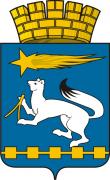 ДУМА ГОРОДСКОГО ОКРУГА НИЖНЯЯ САЛДАР Е Ш Е Н И Е  - проект____________							                          № _____О внесении изменений в Программу управления муниципальной собственностью и приватизации муниципального имущества городского округа Нижняя Салда на 2016 год и плановый период 2017 и 2018 годов. Руководствуясь Федеральными законами от 21 декабря 2001 года         № 178-ФЗ «О приватизации государственного и муниципального имущества», от 06 октября 2003 года № 131-ФЗ «Об общих принципах организации местного самоуправления в Российской Федерации», от 22 июля 2008 года № 159-ФЗ «Об особенностях отчуждения недвижимого имущества, находящегося в государственной собственности субъектов Российской Федерации или в муниципальной собственности и арендуемого субъектами малого и среднего предпринимательства, и о внесении изменений в отдельные законодательные акты Российской Федерации», Уставом городского округа Нижняя Салда,  рассмотрев предложение  администрации городского округа Нижняя Салда, Дума городского округа Нижняя СалдаР Е Ш И Л А :1. Внести в Программу управления муниципальной собственностью и приватизации муниципального имущества городского округа Нижняя Салда на 2016 год и плановый период 2017 и 2018 годов, утвержденную решением Думы городского округа Нижняя Салда от 17.03. 2016 № 62/6 следующие изменения:1.1. В пункте 3.5.1 слова «Приватизации подлежит следующее муниципальное имущество городского округа Нижняя Салда:» заменить словами «Недвижимое имущество:».1.2. Пункт 3.5 дополнить подпунктом 3.5.2 следующего содержания:«3.5.2 «Движимое имущество»:«».   2. Опубликовать настоящее решение в газете «Городской вестник плюс» и разместить на официальном сайте городского округа Нижняя Салда.3. Контроль исполнения настоящего решения возложить на комиссию по экономической политике, бюджету и налогам (Компаниц В.П.).Глава  городского округа						              Е.В. Матвеева№п/пДвижимое имуществоКоличествоПредполагаемый способ приватизацииИтоговая стоимость с учетом НДСв рубляхИтоговая стоимость без учета НДСв рублях 1234561.Шприц ИПКС-041открытый аукцион9 9408423,732.Кутер ИПКС -0321открытый аукцион15 57013194,923.Печь коптильная1открытый аукцион7 6706500,004.Витрина стеклянная4открытый аукцион480406,785. Холодильная камера с испарителем (стационарная)2открытый аукцион980830,516.Монорельс1открытый аукцион460389,837.Подъемный механизм (минилифт)1открытый аукцион260220,338Итого:35 360,0029966,10